Урок-игра по английскому языку "Известные люди" (6-й класс)Шарайкина Юлия Александровна, учитель английского языкаЦели: обобщение изученного материала по теме «Известные люди», актуализация страноведческого материала, совершенствование навыков аудирования и устной речи.Оборудование: презентация Power Point (приложение), «звезды».Правила игры: отбор участников происходит во время проведения первого отборочного тура при помощи вопросов. Учащийся, который первым поднял руку  и дал ,правильный ответ, становится участником. Каждому участнику, прошедшему в следующий тур, дается «звезда», сделанная из бумаги. Набравший меньшее количество «звезд» по итогам каждого тура, выбывает из игры. По окончании игры определяется победитель, набравший большее количество «звезд». Между турами проводятся игры со зрителями. Зрителям за правильные ответы также даются звездочки.Ход  игрыI task. Answer the questions. (слайд 2)What is the official name of the country, which we call Great Britain? (The United Kingdom of Great Britain and Northern Ireland)What is the name of the flag of the UK? (Jack Union)Who is the queen of the UK? (Elizabeth II)What is the official Queen’s home in London? (Buckingham Palace)What is the capital of the UK? (London)On what river is London situated? (The Thames)II task. Match the English words and their Russian equivalents. (слайд 3)Игры со зрителями.Guess the Rebuses. (слайды 4-7)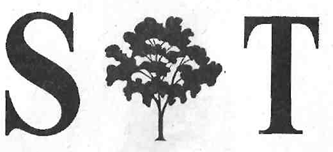 Рисунок 1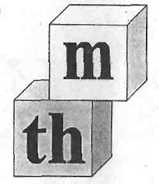 Рисунок 2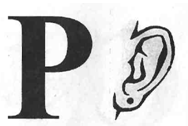 Рисунок 3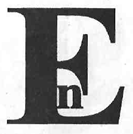 Рисунок 4III task. Find the second part of the name. (слайд 8)Игры со зрителями.Do you know these people? (слайд 9)(Зрители называют имена людей, появляющихся на экране).IV task. «Famous People. Who Were They? »  (слайд 9)(Игроки по описанию узнают известного человека).He was born in London in 1889. Later he lived in the USA. He was a film actor. He had a funny way of waking. (Charlie Chaplin)She was born in 1891. She wrote 75 detective stories. She died in 1976. She was known as the Queen of Crime. (Agatha Christie)A well known British Politician. She was the first woman Prime Minister of Britain. She was called  “An Iron Lady”. (Margaret Thatcher)A great English scientist. He studied many different kinds of plants and animals. He built up his own theory of evolution. (Charles Darwin)He was a British flag officer famous for his participation in the Napoleonic Wars, most notably in the Battle of Trafalgar, during which he lost his life. His monument stands in the centre of Trafalgar Square. (Horatio Nelson)She is the Queen of sixteen independent countries and their territories. She holds the crown of each country separately, but she lives in the United Kingdom. She has reigned for 56 years (in 2008) . (Queen Elizabeth II)V task. Name the author. (слайд 10)“Alice’s Adventures in Wonderland”  (Lewis Carroll)Books about Harry Potter. (J. Rowling)“Jungle Book” (R. Kipling)“Robinson  Crusoe”  (D. Defoe)“Yesterday” (J. Lennon)(J. Turner)VI task. Make as many words as possible. (слайд 11)“outstanding”Игры со зрителями:Riddles. (слайды 12, 13)What has a face but no head, and hands but no fingers? (a clock)What can fly but has no wings? (time)The little old woman who has 12 children: some short, some long, some cold, some hot. What is it? (a year)VII. Подведение итогов игры.Список использованной литературы:Биболетоваа М.З., Добрынина Н.В., Трубанева Н.Н., Enjoy English-3: Учебник английского языка для 5-6 кл. общеобаз. Учрежд.- 2-е изд., испр.- Обнинск: Титул, 2005.Www. google.ru; www. yandex.ruPainterScientistWriterArchitectTeacherMusicianPoetpoliticianмузыкантполитикпоэтхудожникученыйписательучительархитекторCharlesMargaretJohn R.R.JosephWilliamDanielAgathaCharlieChaplinChristieShakespeareDefoeDarwinThatcherTolkienTurner